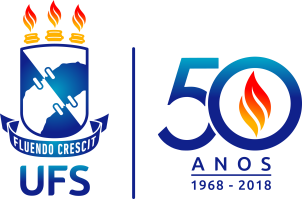 SERVIÇO PÚBLICO FEDERALMINISTÉRIO DA EDUCAÇÃOUNIVERSIDADE FEDERAL DE SERGIPEPRO- REITORIA DE ASSUNTOS ESTUDANTISANEXO III -  EDITAIS 15 E 16 / 2018 / PROESTMODELO DE RESULTADO DA AVALIAÇÃO DA UNIDADECidade Universitária Prof. José Aloísio de Campos, ___ de _____________ de 20___ .________________________________________
ASSINATURA DO COORDENADOR DO PLANOUNIDADE:UNIDADE:UNIDADE:COORDENADOR:COORDENADOR:COORDENADOR:PLANO DE TRABALHO:PLANO DE TRABALHO:PLANO DE TRABALHO:ORDEM DE CLASSIFICAÇÃOCANDIDATOOBSERVAÇÕES